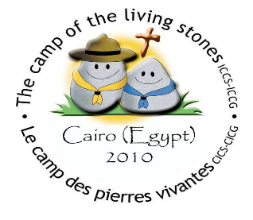 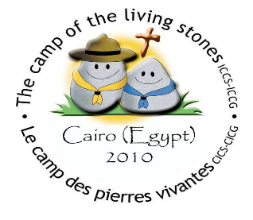 Participant Registration Form Living Stones 04-08.09.2019, Verona, ItalyDate:								Signature:							Endorsement by IC or Pastoral Committee Responsible:		NameSexDate of BirthAddress Phone numberE-mail addressScout/Guide AssociationPositionLanguagesNonePoorCan manageGoodVery good     English     French     Spanish     Other (including mother tongue)Dietary or other special requirements 